       Les camouflons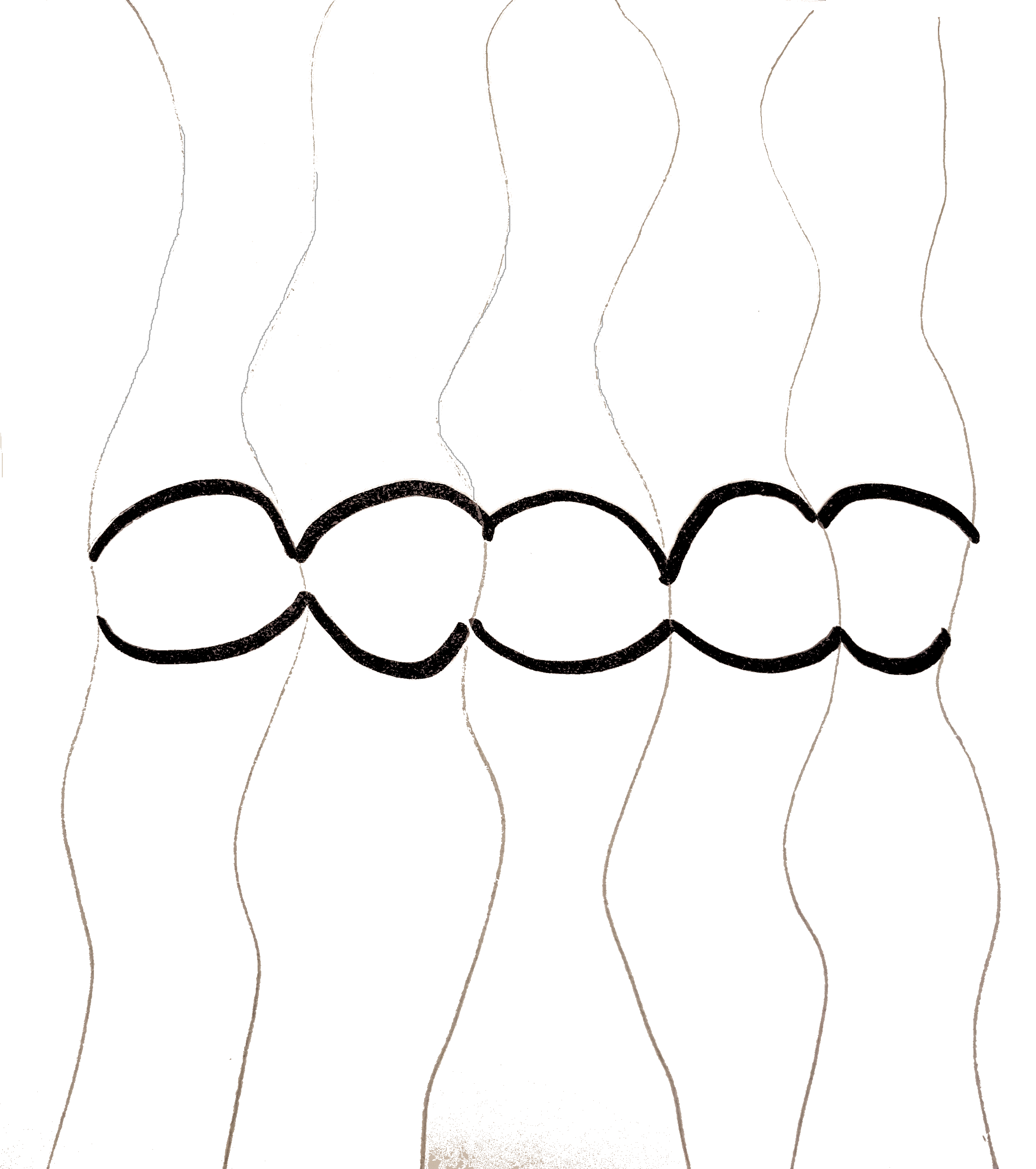 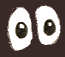 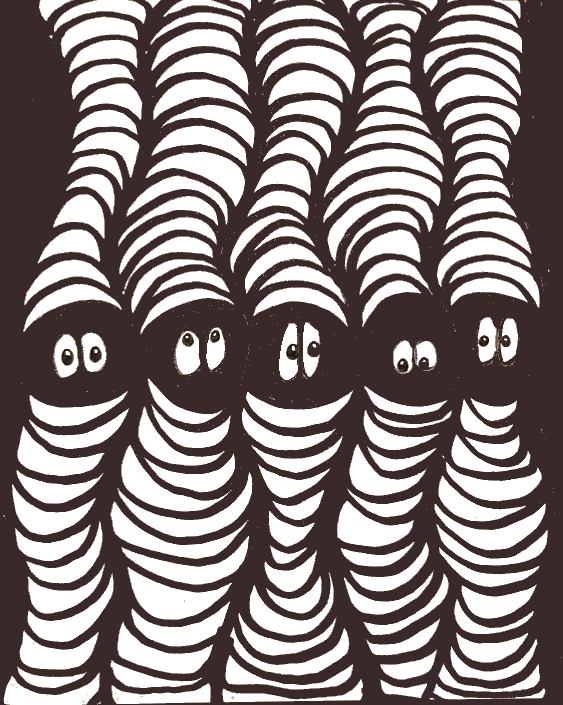 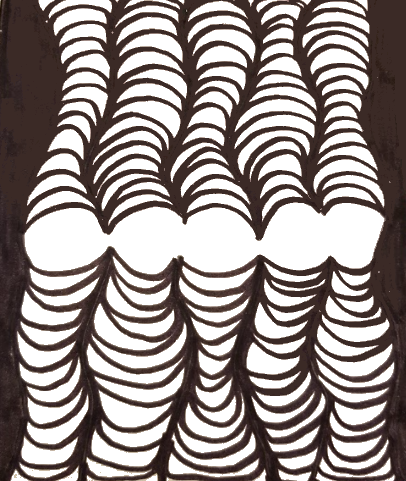 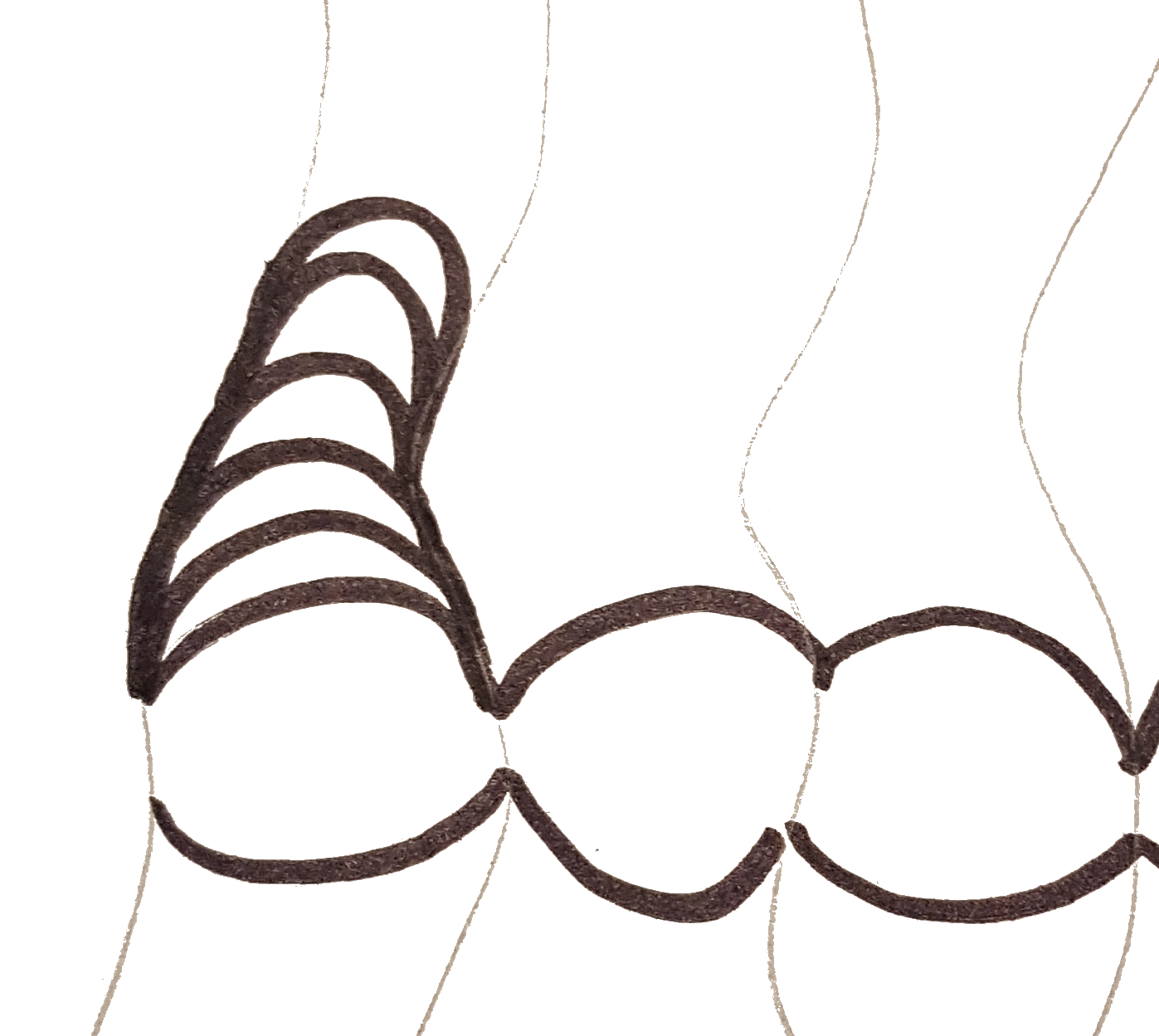 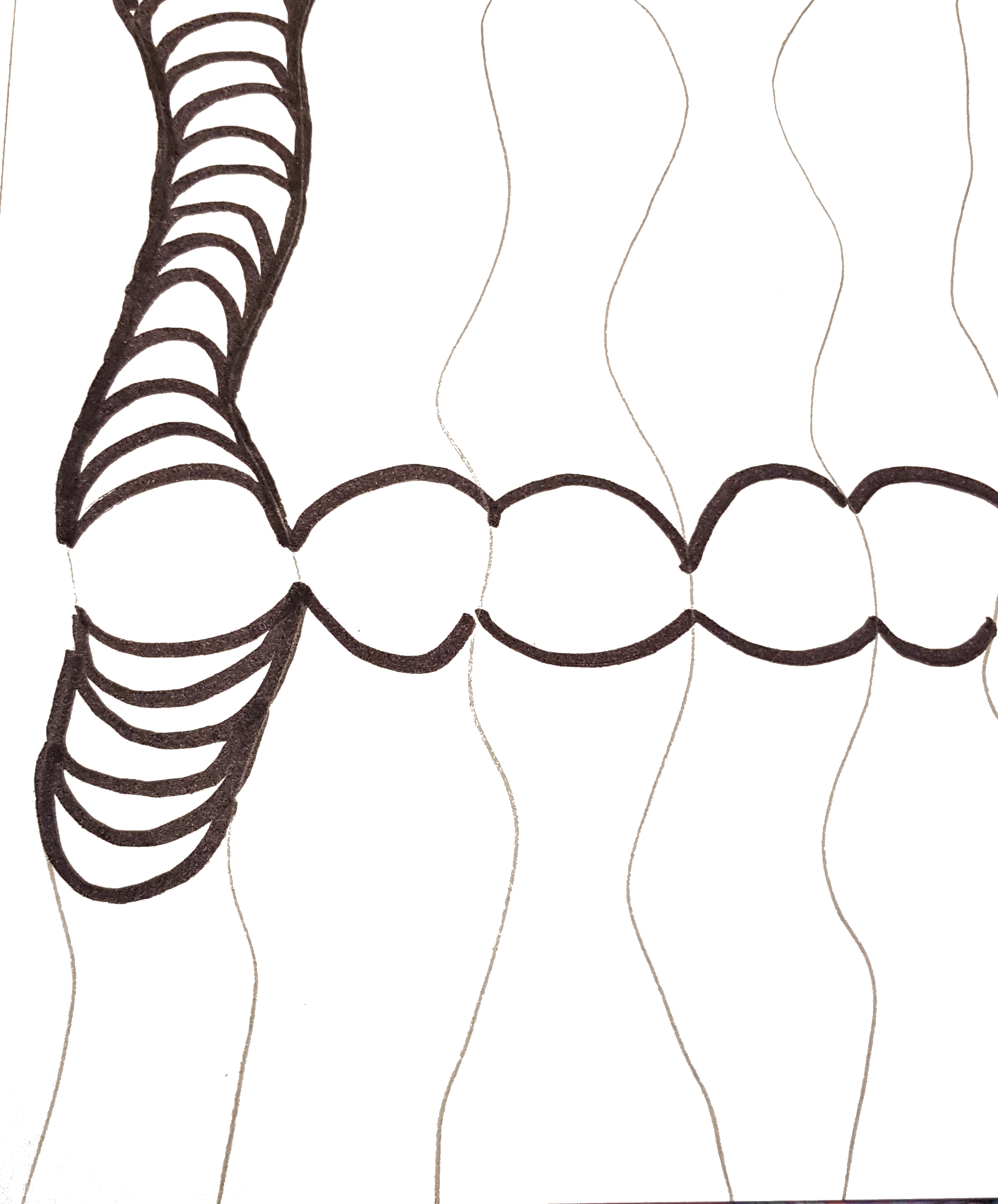 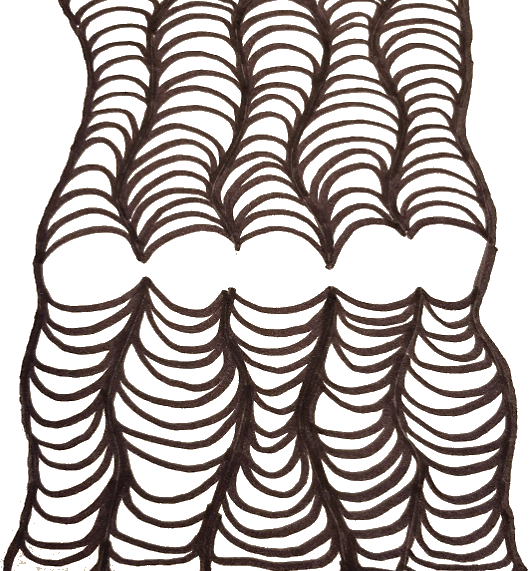 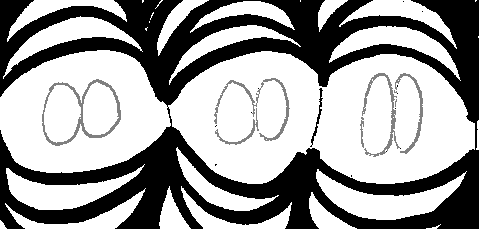 